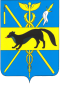 СОВЕТ НАРОДНЫХ ДЕПУТАТОВБОГУЧАРСКОГО МУНИЦИПАЛЬНОГО РАЙОНАВОРОНЕЖСКОЙ ОБЛАСТИРЕШЕНИЕот «25»05.2021 года № 263         г. БогучарО внесении изменений в решение  Совета народных депутатов Богучарскогомуниципального района от 20.02.2017 № 371«О передаче органами местного самоуправления Богучарского муниципального района Воронежской области  осуществления части полномочий по дорожной деятельности в отношении автомобильных дорог местного значения в границах населенных пунктов органам местного самоуправления сельских поселений Богучарскогомуниципального района Воронежской области»Руководствуясь частью 4 статьи 15 Федерального закона от 06.10.2003 года  №131-ФЗ «Об общих принципах организации местного самоуправления в Российской Федерации», законом Воронежской области от 10.11.2014 №148-ОЗ «О закреплении отдельных вопросов местного значения за сельскими поселениями Воронежской области»Совет народных депутатов Богучарскогомуниципального района Воронежской областир е ш и л:1.Внести следующее изменение в решение Совета народных депутатов   Богучарскогомуниципального района   от 20.02.2017 № 371«О передаче   органами местного самоуправления Богучарского муниципального района Воронежской области  осуществления части полномочий по дорожной деятельности в отношении автомобильных дорог местного значения в границах населенных пунктов органам местного самоуправления сельских поселений Богучарскогомуниципального района  Воронежской области»:1.1.Приложение к решению Совета народных депутатов Богучарскогомуниципального района   от 20.02.2017 № 371изложить согласно приложению к данному решению.2. Контроль за исполнением настоящего решения возложить на главу  Богучарского муниципального района Кузнецова В.В.. Председатель Совета народных депутатов Богучарского муниципального  района                                     Ю.В. ДорохинаВременно исполняющий обязанности главы Богучарскогомуниципального района    Воронежской области                                                        Ю.М.ВеличенкоПриложение к решению Совета народных депутатов Богучарскогомуниципального районаот «25»05. 2021 года № 263Соглашение 
между органами местного самоуправления  Богучарскогомуниципального района и органами местного самоуправления сельского поселения Богучарскогомуниципального района об осуществлении части полномочий  органов местного самоуправления Богучарскогомуниципального района по дорожной деятельности в отношении автомобильных дорог местного значения в границах населенных пунктов органами местного самоуправления ____________сельского поселения Богучарскогомуниципального районаг.Богучар					  «__»_________ 2021 годаБогучарскиймуниципальный район  в лице главы Богучарского муниципального района Кузнецова Валерия Васильевича, действующей на основании Устава, именуемый в дальнейшем «Муниципальный район»  с одной стороны и сельское поселение в лице главы_________сельского поселения _____________, действующего на основании Устава, именуемое в дальнейшем «Поселение», с другой стороны, а вместе именуемые «Стороны», руководствуясь частью 4 статьи 15 Федерального закона от 6 октября . №131-ФЗ «Об общих принципах организации местного самоуправления в Российской Федерации», Уставом Богучарского  муниципального района Воронежской области, Уставом__________	 сельскогопоселения Богучарского  муниципального района Воронежской области,  решением Совета народных депутатов Богучарского  муниципального района Воронежской области от 27.12.2016.  № 343   «О муниципальном дорожном фонде Богучарского муниципального района»,  заключили  настоящее Соглашение о нижеследующем: 1.Общие положенияМуниципальный район передает, а Поселение принимает осуществление части полномочий органов местного самоуправления Богучарского муниципального района по дорожной деятельности в отношении автомобильных дорог местного значения в границах населенных пунктов сельского поселения в соответствии с пунктом 2.1 настоящего Соглашения.  1.2. Осуществление части полномочий производится в интересах социально-экономического развития сельского поселения и с учетом возможности эффективного их осуществления органами местного самоуправления сельского поселения.1.3. Для осуществления полномочий Муниципальный район из бюджета Богучарского муниципального района предоставляет бюджету сельского поселения межбюджетные трансферты, определяемые в соответствии с пунктом 3.1. настоящего Соглашения.2. Перечень полномочий, осуществляемыхсельским поселением2.1. Муниципальный район передает, а Поселение принимает к исполнению предусмотренные пунктом 5 части первой статьи 14 Федерального закона от 06 октября 2003 года №131-ФЗ «Об общих принципах организации местного самоуправления в Российской Федерации», Законом Воронежской области от 01.06.2016 №81-ОЗ «О внесении изменения в статью 2 Закона Воронежской области «О закреплении отдельных вопросов местного значения за сельскими поселениями Воронежской области», приказ Министерства транспорта РФ от 16.11.2012  № 402 «Об утверждении классификации работ по капитальному ремонту, ремонту и содержанию автомобильных дорог», следующие полномочия:- капитальный  ремонт автомобильных дорог общего пользования местного  значения;- ремонт автомобильных дорог общего пользования местного  значения;- содержание автомобильных дорог.3.Межбюджетные трансферты,передаваемые на осуществление части полномочий3.1. Предоставление межбюджетных трансфертов, направляемых на осуществление части полномочий по решению вопросов, указанных в пункте 2.1. настоящего Соглашения, осуществляется в пределах бюджетных ассигнований и лимитов бюджетных обязательств, предоставляемых из бюджета  Богучарского  муниципального района бюджету сельского поселения (далее - межбюджетные трансферты).3.2.	Размер межбюджетных трансфертов, направляемых для осуществления полномочий,  определяется на основании заключенных муниципальных контрактов (договоров) с юридическими и (или) физическими лицами (предварительно согласованных с отделом по строительству и архитектуре транспорту, топливно-энергетическому комплексу, ЖКХ администрации Богучарского муниципального района), непосредственно выполняющими работы по ремонту и содержанию автомобильных дорог общего пользования местного значения в границах населенных пунктов. Объем межбюджетных трансфертов определен в приложении №  1 , которое является неотъемлемой частью к данному Соглашению. 3.3. Перечисление указанной  в приложении №1  суммы производится на расчетный счет администрации поселения в течение календарного года, но не позднее 29 декабря текущего года.4. Права и обязанности сторонМуниципальный район:Перечисляет Поселению финансовые средства в виде межбюджетных трансфертов, направляемых на осуществление части полномочий, в порядке, установленном пунктами 3.1. - 3.3.  настоящего Соглашения.Предоставляет Поселению   необходимую информацию, материалы и документы, связанные с осуществлением части полномочий.Оказывает содействие Поселению в разрешении вопросов, связанных с осуществлением части полномочий.Обеспечивает контроль за осуществлением Поселением части полномочий, а также за целевым использованием финансовых средств, предоставленных на эти цели. В случае выявления нарушений направляет обязательные для исполнения Поселениемписьменные требования об устранении выявленных нарушений в месячный срок с даты их обнаружения.В случае нецелевого использования Поселением финансовых средств, указанных в п. 3.2 настоящего Соглашения, а также в случае неисполнения им требований Муниципального района об устранения выявленных нарушений Муниципальный район имеет право требовать возврата суммы перечисленных финансовых средств.Запрашивает в установленном порядке у Поселения необходимую информацию, материалы и документы, связанные с осуществлением части полномочий, в том числе об использовании финансовых средств.Поселение:Осуществляет часть полномочий в соответствии с пунктом 2.1. настоящего Соглашения и действующим законодательством.Рассматривает представленные Муниципальным районом  требования об устранении выявленных нарушений со стороны Поселения по осуществлению части полномочий, не позднее чем в месячный срок (если в требовании не указан иной срок) принимает меры по устранению нарушений и незамедлительно сообщает об этом Муниципальному  району.Ежеквартально, не позднее 5 рабочих дней месяца, следующего за отчетным периодом, представляет Муниципальному  району отчет 
об использовании финансовых средств для осуществления части полномочий по форме согласно приложению № 2 к настоящему Соглашению.В случае невозможности надлежащего исполнения части полномочий  Поселения сообщает об этом в письменной форме Муниципальному  району. Муниципальный  район рассматривает такое сообщение в течение 15 дней с даты его поступления.5. Ответственность сторон5.1. За неисполнение или ненадлежащее исполнение обязательств по настоящему Соглашению Стороны несут ответственность в соответствии с действующим законодательством Российской Федерации.5.2. Установление факта ненадлежащего осуществления (или неосуществления) Поселением переданных ему полномочий является основанием для одностороннего расторжения настоящего Соглашения.5.3. Расторжение Соглашения влечет за собой возврат перечисленных межбюджетных трансфертов за вычетом фактических расходов, подтвержденных документально, в 3-дневный срок с даты подписания Соглашения о расторжении или получения письменного уведомления о расторжении Соглашения.5.4. При установлении факта нецелевого использования Поселением выделенных межбюджетных трансфертов из районного бюджета, соответствующие средства подлежат возврату в доход районного бюджета в порядке, установленном бюджетным законодательством Российской Федерации.6. Срок осуществления части полномочий,основания и порядок прекращения действия Соглашения6.1. Настоящее Соглашение действует с 1 января  до 31 декабря текущего года.6.2. Действие настоящего Соглашения может быть прекращено досрочно (до истечения срока его действия):6.2.1. По взаимному соглашению Сторон, выраженному в оформленном надлежащим образом Соглашении о расторжении настоящего Соглашения.6.2.2.  В одностороннем порядке настоящее Соглашения расторгается в случае:- изменения действующего законодательства Российской Федерации, в связи с которым выполнение условий настоящего Соглашения Сторонами становится невозможным;- неисполнения или ненадлежащего исполнения одной из Сторон своих обязательств в соответствии с настоящим Соглашением;- по причине объективно сложившихся условий, в результате которых осуществление полномочий становится невозможным либо крайне обременительным для одной или для обеих Сторон.6.2.3. В судебном порядке на основании решения суда.6.3. Уведомление о расторжении настоящего Соглашения в одностороннем порядке направляется соответствующей Стороной другой Стороне не менее чем за 30 дней.7.Заключительные положенияПо вопросам, не урегулированным в настоящем Соглашении, Стороны руководствуются действующим законодательством Российской Федерации. Внесение изменений и дополнений в настоящее Соглашение осуществляется путем заключения Сторонами в установленном порядке дополнительных соглашений, являющихся неотъемлемой частью настоящего Соглашения.7.3. Все уведомления, заявления и сообщения направляются Сторонами в письменной форме.7.4. Все споры и разногласия, которые могут возникнуть между Сторонами по настоящему Соглашению, разрешаются ими путем переговоров либо в рамках иной процедуры досудебного урегулирования споров и разногласий, в том числе с привлечением третьей стороны. При отсутствии возможности урегулирования споров в порядке переговоров споры подлежат рассмотрению в суде в соответствии с действующим законодательством Российской Федерации.7.5. Настоящее Соглашение составлено в двух экземплярах, имеющих одинаковую юридическую силу, по одному экземпляру для каждой из Сторон.8. Реквизиты и подписи сторон.                                                       Отчетоб использовании иных межбюджетных трансфертов предоставляемых  из бюджета Богучарского муниципального района бюджету сельского поселения на осуществление части  полномочий органов местного самоуправления Богучарского муниципального района по дорожной деятельности в отношении автомобильных дорог местного значения в границах населенных пунктов сельского  поселенияПериодичность: ежеквартальныйЕдиница измерения: руб.Глава  
Богучарского муниципального района________________ В.В.Кузнецов«__» ____________ 20__ г.М.П.Глава __________________поселения_______________  ФИО«__» ____________ 20__ г.М.П.Приложение №1 к Соглашению от "____" _________ 202___года №______Приложение №1 к Соглашению от "____" _________ 202___года №______Приложение №1 к Соглашению от "____" _________ 202___года №______Приложение №1 к Соглашению от "____" _________ 202___года №______Приложение №1 к Соглашению от "____" _________ 202___года №______Приложение №1 к Соглашению от "____" _________ 202___года №______Приложение №1 к Соглашению от "____" _________ 202___года №______Приложение №1 к Соглашению от "____" _________ 202___года №______Объем межбюджетных трансфертов, предоставляемых из бюджета Богучарского муниципального района бюджету сельского поселения на осуществление части полномочий органов местного самоуправления Богучарского муниципального района по дорожной деятельности в отношении автомобильных дорог местного значения в границах населенных пунктов сельского поселенияОбъем межбюджетных трансфертов, предоставляемых из бюджета Богучарского муниципального района бюджету сельского поселения на осуществление части полномочий органов местного самоуправления Богучарского муниципального района по дорожной деятельности в отношении автомобильных дорог местного значения в границах населенных пунктов сельского поселенияОбъем межбюджетных трансфертов, предоставляемых из бюджета Богучарского муниципального района бюджету сельского поселения на осуществление части полномочий органов местного самоуправления Богучарского муниципального района по дорожной деятельности в отношении автомобильных дорог местного значения в границах населенных пунктов сельского поселенияОбъем межбюджетных трансфертов, предоставляемых из бюджета Богучарского муниципального района бюджету сельского поселения на осуществление части полномочий органов местного самоуправления Богучарского муниципального района по дорожной деятельности в отношении автомобильных дорог местного значения в границах населенных пунктов сельского поселенияОбъем межбюджетных трансфертов, предоставляемых из бюджета Богучарского муниципального района бюджету сельского поселения на осуществление части полномочий органов местного самоуправления Богучарского муниципального района по дорожной деятельности в отношении автомобильных дорог местного значения в границах населенных пунктов сельского поселенияОбъем межбюджетных трансфертов, предоставляемых из бюджета Богучарского муниципального района бюджету сельского поселения на осуществление части полномочий органов местного самоуправления Богучарского муниципального района по дорожной деятельности в отношении автомобильных дорог местного значения в границах населенных пунктов сельского поселенияОбъем межбюджетных трансфертов, предоставляемых из бюджета Богучарского муниципального района бюджету сельского поселения на осуществление части полномочий органов местного самоуправления Богучарского муниципального района по дорожной деятельности в отношении автомобильных дорог местного значения в границах населенных пунктов сельского поселенияОбъем межбюджетных трансфертов, предоставляемых из бюджета Богучарского муниципального района бюджету сельского поселения на осуществление части полномочий органов местного самоуправления Богучарского муниципального района по дорожной деятельности в отношении автомобильных дорог местного значения в границах населенных пунктов сельского поселенияОбъем межбюджетных трансфертов, предоставляемых из бюджета Богучарского муниципального района бюджету сельского поселения на осуществление части полномочий органов местного самоуправления Богучарского муниципального района по дорожной деятельности в отношении автомобильных дорог местного значения в границах населенных пунктов сельского поселения№ п\пНаименование направления расходов средств муниципального дорожного фонда, субсидииОбъем финансирования в 202__ году, руб.из нихиз нихв том числев том числев том числев том числе№ п\пНаименование направления расходов средств муниципального дорожного фонда, субсидииОбъем финансирования в 202__ году, руб.средства районного (областного) бюджетасредства муниципального дорожного фондав том числев том числев том числев том числе№ п\пНаименование направления расходов средств муниципального дорожного фонда, субсидииОбъем финансирования в 202__ году, руб.средства районного (областного) бюджетасредства муниципального дорожного фондаработы по содержанию автомобильных дорогработы по капитальному ремонту и ремонту автомобильных дорог общего пользования местного значенияработы по капитальному ремонту и ремонту автомобильных дорог общего пользования местного значенияработы по капитальному ремонту и ремонту автомобильных дорог общего пользования местного значения№ п\пНаименование направления расходов средств муниципального дорожного фонда, субсидииОбъем финансирования в 202__ году, руб.средства районного (областного) бюджетасредства муниципального дорожного фондасредства муниципального дорожного фондаВсегов том числев том числе№ п\пНаименование направления расходов средств муниципального дорожного фонда, субсидииОбъем финансирования в 202__ году, руб.средства районного (областного) бюджетасредства муниципального дорожного фондасредства муниципального дорожного фондаВсегосредства районного (областного) бюджетасредства муниципального дорожного фонда123456789Глава БогучарскогоГлава БогучарскогоГлава сельского поселенияГлава сельского поселенияГлава сельского поселениямуниципального района муниципального района __________________ФИО__________________ФИО_______________  ФИО_______________  ФИО_______________  ФИОПриложение № 2 к Соглашению от «_____»________202___ года №____Поступило межбюджетных трансфертов из бюджетаБогучарского муниципального района бюджету сельского поселения Поступило межбюджетных трансфертов из бюджетаБогучарского муниципального района бюджету сельского поселения Перечень выполненных работ____________________сумма, руб.Итого:0,00Кассовые расходы бюджета поселенияна осуществление переданных полномочийКассовые расходы бюджета поселенияна осуществление переданных полномочийКассовые расходы бюджета поселенияна осуществление переданных полномочийКассовые расходы бюджета поселенияна осуществление переданных полномочий№ п/пфактически выполненные работыДата выполнения работСумма фактически выполненных работ, руб.